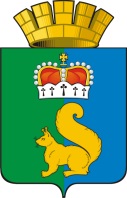 ПОСТАНОВЛЕНИЕАДМИНИСТРАЦИИ ГАРИНСКОГО ГОРОДСКОГО ОКРУГАПОСТАНОВЛЯЮ:1. Определить перечень свободных земельных участков для индивидуального жилищного строительства на территории Гаринского городского округа, согласно приложению к настоящему постановлению. 2. Разместить перечень свободных земельных участках для индивидуального жилищного строительства на территории Гаринского городского округа в газете «Вести севера» и на официальном сайте Гаринского городского округа в сети Интернет http://www.admgari-sever.ru. 3. Настоящее постановление опубликовать (обнародовать).4. Контроль за исполнением настоящего постановления возложить на заместителя главы  администрации Гаринского городского округа Егорычева И.А.Приложениек постановлению администрации Гаринского городского округа                                                                                                             от 12.11.2019г № 464Перечень свободных земельных участков для индивидуального жилищного строительства на территории Гаринского городского округа 12.11. 2019 г.п.г.т. Гари12.11. 2019 г.п.г.т. Гари№ 464№ 464Об утверждении Перечня свободных земельных участков для индивидуального жилищного строительстваОб утверждении Перечня свободных земельных участков для индивидуального жилищного строительстваВ соответствии со статьей 11 Земельного кодекса Российской Федерации, Федеральным законом от 25.10.2001г. № 137 - ФЗ «О введении в действие земельного кодекса Российской Федерации», во исполнение Указа Президента Российской Федерации от 07.05.2012 года № 600 «О мерах по обеспечению граждан Российской Федерации доступным и комфортным жильем и повышению качества жилищно-коммунальных услуг»,  руководствуясь Уставом Гаринского городского округа, В соответствии со статьей 11 Земельного кодекса Российской Федерации, Федеральным законом от 25.10.2001г. № 137 - ФЗ «О введении в действие земельного кодекса Российской Федерации», во исполнение Указа Президента Российской Федерации от 07.05.2012 года № 600 «О мерах по обеспечению граждан Российской Федерации доступным и комфортным жильем и повышению качества жилищно-коммунальных услуг»,  руководствуясь Уставом Гаринского городского округа, В соответствии со статьей 11 Земельного кодекса Российской Федерации, Федеральным законом от 25.10.2001г. № 137 - ФЗ «О введении в действие земельного кодекса Российской Федерации», во исполнение Указа Президента Российской Федерации от 07.05.2012 года № 600 «О мерах по обеспечению граждан Российской Федерации доступным и комфортным жильем и повышению качества жилищно-коммунальных услуг»,  руководствуясь Уставом Гаринского городского округа, В соответствии со статьей 11 Земельного кодекса Российской Федерации, Федеральным законом от 25.10.2001г. № 137 - ФЗ «О введении в действие земельного кодекса Российской Федерации», во исполнение Указа Президента Российской Федерации от 07.05.2012 года № 600 «О мерах по обеспечению граждан Российской Федерации доступным и комфортным жильем и повышению качества жилищно-коммунальных услуг»,  руководствуясь Уставом Гаринского городского округа, В соответствии со статьей 11 Земельного кодекса Российской Федерации, Федеральным законом от 25.10.2001г. № 137 - ФЗ «О введении в действие земельного кодекса Российской Федерации», во исполнение Указа Президента Российской Федерации от 07.05.2012 года № 600 «О мерах по обеспечению граждан Российской Федерации доступным и комфортным жильем и повышению качества жилищно-коммунальных услуг»,  руководствуясь Уставом Гаринского городского округа, Глава       Гаринского городского округа                С.Е.Величко№ п.пНаименование объекта/земельного участкаМестонахождениеобъекта/земельного участкаПлощадь,кв.м.Категория земли, Разрешенное использованиеземельного участкаКадастровый номер земельного участка 1Земельный участокСвердловская область, Гаринский район, п.г.т.Гари, ул.Кооперативная, д.201361Категория земель – земли населенных пунктов, разрешенное использование – под индивидуальное жилищное строительствоКН 66:10:1501002:7972Земельный участокСвердловская область, Гаринский район, п.г.т.Гари, ул.Школьная, д.301435Категория земель – земли населенных пунктов, разрешенное использование –индивидуальное жилищное строительствоКН 66:10:1501002:7693Земельный участокСвердловская область, Гаринский район, п.г.т.Гари, ул.Октябрьская, д.622500Категория земель – земли населенных пунктов, разрешенное использование – под индивидуальное жилищное строительствоКН 66:10:1501002:2104Земельный участокСвердловская область, Гаринский район, п.г.т.Гари, ул.Советская, д.241307Категория земель – земли населенных пунктов, разрешенное использование – под индивидуальное жилищное строительствоКН 66:10:1501004:2845Земельный участокСвердловская область, Гаринский район, п.г.т.Гари, ул.Северная, д.1а1600Категория земель – земли населенных пунктов, разрешенное использование – под индивидуальное жилищное строительствоКН 66:10:1501001:5476Земельный участокСвердловская область, Гаринский район, д.Рагозина2302Категория земель – земли населенных пунктов, разрешенное использование – личное подсобное хозяйствоКН 66:10:0601010:7